A1-良食交易所 學習單(解答)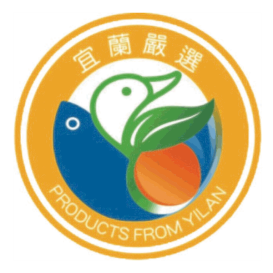 1.請問有「宜蘭嚴選」的標章產品是什麼？（複選）☑ 有政府幫忙檢查把關，能夠買得安心又吃得健康。 ☑ 有經過嚴格的農藥殘留檢測，並通過「未檢出農藥」標準。☑ 代表是宜蘭的優質農產品。□ 有經過明星網紅推薦，特別美味！2.購買友善、有機農作產品，有什麼益處？（複選）☑ 沒有農藥的殘留，吃起來格外安心。☑ 對生態環境友善，且不會破壞周遭棲息地。☑ 價格比較便宜，因為種植過程不用噴灑農藥。3.以下那些是代表農產品來源清楚、品質有保障的「3章1Q」標章？（請打勾）4.請問綠色保育標章保育對象為下列哪個 ? (可複選)☑ 保育類動物、紀念性(指標、受脅)物種。☑ 陸域、水域、多樣化棲息地。□ 家裡寵物。5.本次展館中6縣市綠保農友保育項目為 ?A2-海龜覓境 學習單(解答)印痕行為：許多生物都有這樣本能，海龜寶寶是從由海灘爬向大海的這段歷程，記下了出生地的「地磁傾角與強度」，這個與經緯度一樣精確的資料，讓牠們長大後能靠著記憶中的指標，游回來產卵。為了幫助海龜寶寶回到大海，你願意做那些努力呢？請把答案打勾(複選)1.☑ 積極響應參與淨灘，讓沙灘廢棄障礙物變少。2.☑ 不隨意丟棄垃圾，製造障礙。3.□ 發現海龜寶寶很開心，用手電筒幫他照亮回家的路。4.□ 海龜寶寶很孤單，抓幾隻回家養，好好對待它。海龜的一生從出生開始就充滿各種生存挑戰，你知道下列哪一項是小海龜在回到海裡的途中會遇到的「殺手」呢？請把答案打勾(複選)1.☑ 被廢棄漁網與其他垃圾廢棄物纏住無法脫身2.☑ 被海鷗、螃蟹等食肉生物吃掉3.☑ 被光害引導認錯回家的路4.☑ 吃進太多塑膠無法消化而餓死三、我們常在新聞中看見，海中生物的肚子裡有很多塑膠垃圾，以海龜為例，     你知道是什麼原因讓海龜把塑膠袋當食物嗎？請把答案打勾(複選)1.☑ 因為塑膠袋附著了微生物及藻類，讓海龜覺得加菜了。2.☑ 因為塑膠袋浸泡海水後會產生一種特別的香味，感覺很好吃。3.☑ 因為塑膠袋跟水母很像，把它當成食物。保護海龜也可以幫助減緩全球暖化，改善我們的環境，你知道為什麼嗎？ 請把答案打勾(單選)1. □因為動畫中的海龜會幫忙載運生物，可以節能減碳。2. □ 因為海龜會行光合作用，吸入二氧化碳，排出氧氣，對環境友善。3. ☑ 因為海龜會吃接近海底的海草，讓上半部較好的葉片可以漂走，促      使海草健康生長，進而儲存二氧化碳，維持藍碳生態系的健康。宜蘭縣政府積極推動海洋保育，你會願意支持下列措施嗎？請把答案打勾(複選)1.☑ 召喚潛海戰將並組成環保艦隊，打撈海廢，守護海洋資源。2.☑ 落實刺網實名制，避免漁網被任意丟棄，成為海洋生物殺手。3.☑ 劃設漁業資源保育區，公告禁捕期，避免過度捕撈，海中無魚。A3-農業實驗學校 學習單(解答)在農業實驗學校裡你發現哪些技術和農法，不但可以幫助農夫，對環境也更友善呢? 請把答案打勾(複選)1.☑ 把瓜果種在溫室裡，隔絕蟲害並且減少農藥使用。2.☑ 離地栽培，省去拔除雜草和噴除草劑的麻煩。3.☑ 裝設自動灑水設施，不需再用人力澆水。二、農業實業學校裡有很多蔬果，你看到那些了呢？請把答案打勾(複選)  1.☑ 香水草莓  2.☑ 新疆哈密瓜  3.☑ 小紅番茄  4.□ 碩大南瓜三、宜蘭以前沒有辦法種植，但因為氣候變遷，氣候條件改變使得宜蘭也    可以開始種植的水果是什麼？請把答案打勾(複選)  1.☑ 香水草莓  2.□ 新疆哈密瓜  3.□ 小紅番茄  4.□ 碩大南瓜你知道「智慧農業自動溫室」可以做到哪些事嗎？請把答案打勾(複選)  1.☑環境感測(可以偵測溫度、濕度、光照)  2.☑ 數據分析(栽培資料建立，精準投放肥料淨水，預防病蟲害)  3.☑自動控制(自動灑水、控制溫度、施肥)  4.☑ 遠端影像即時觀看與控制溫室A4野趣森林 學習單(解答)原住民族與山林和諧共存，只取用所需資源，不過度捕殺或濫砍林木，讓資源得以永續的生存智慧值得學習，今天也讓我們來認識泰雅文化吧！一、泰雅族人平日要遵守族人共同制定的規範，這個待人處事的生活紀律，你知道泰雅語的發音要怎麼說嗎？請把答案打勾(單選)   1.□ 嗚嗚   2.□ 哪哪   3.☑ 嘎嘎GAGA    4.□ 拉拉二、泰雅族獵人在出發打獵時或是打獵途中，會用什麼鳥的叫聲次數、位置    及飛的方向決定吉或凶。請把答案打勾(單選)    1.□ 藍腹鷴    2.☑ 希利克鳥    3.□ 麻雀三、泰雅族人相信人要走向永生的世界，請問泰雅族人死後的靈魂，都要    在哪裡接受審判？請把答案打勾(單選)   1.□ 地獄裡   2.□ 天堂裡   3.☑ 彩虹橋上   4.□ 獨木橋上四、你知道泰雅族的穀倉的主要功能是什麼嗎? 請把答案打勾(單選)1.☑ 存放小米或糧食2.□  廚房、烹飪的地方 3.□ 小朋友遊戲的空間A6 可愛動物區 學習單(解答)1、本區中全身白色可以生產羊奶的羊隻是甚麼羊?(A)乳山羊(B)喜羊羊(C)羊乳片(D)羊駝2、本區的羊隻不能吃下列哪一種食物?(A)牧草(B)飼料(C)胡蘿蔔(D)塑膠袋3、羊隻為群居動物，膽小且容易受到驚嚇，下列哪些行為是不適當的?(A)在圍籬外餵食羊隻(B)不奔跑向羊隻以免驚嚇到它們(C)不用力拍打羊隻以免傷害到它們(D)拿石頭或尖銳物品丟向羊隻，讓它們受到傷害4、何謂友善飼養?(A)動物的居住空間狹小髒亂(B)動物生病了就丟到一旁不管它(C)動物隨便吃就好也不用喝太多水(D)提供動物適當的生活環境，足夠且豐富化的空間，充足的飼料跟乾淨飲水，專人妥適的照顧，讓動物開心快樂A7 食育享想 學習單(解答)1.「民國109年，臺灣的糧食自給率為31.7％」，這是什麼意思？(    ) (1)臺灣只有31.7%的人吃得飽。( √ ) (2)臺灣人吃的食物裡，只有31.7%是臺灣生產，其他約7成左右需要依賴進口。(    ) (3)臺灣人每年花在糧食上面的錢是國民所得的31.7%。2.身為消費者，你有哪些購買食物的習慣？請勾起來。(視填答者檢視自身實際狀況填答，勾越多越好)( √ ) (1)我會儘量選購當季的食材。( √ ) (2)我會儘量選購國產的食材。( √ ) (3)我會在意食物的來源是否有清楚標示。( √ ) (4)我會注意食物份量，儘量減少食物浪費。(    ) (5)其他_____________________________3. 109年農委會的資料裡，我國雞蛋可以自給自足，但今年年初還是發生雞蛋供不應求，買不到雞蛋的情況。以下相關因素，你知道幾個呢？請勾起來。(此題無標準答案，題目皆為可能原因，引導填答者思考其關聯性)(    ) (1)臺灣的雞蛋主要產地在中南部，全臺灣的供蛋情況不一定相同。(    ) (2)禽流感導致蛋雞死亡，產蛋量追不上雞蛋的需求。(    ) (3)因為國際飼料價值飆漲，雞的飼料來源主要依賴進口，成本太高。(    ) (4)其他_____________________________A8 城市未來色計所 學習單(解答)一、為了讓人類、生物與環境都能永續共存共榮的生活在這個美麗深邃的地    球，聯合國制定了17項全球永續發展目標，你知道它的英文簡寫是什麼嗎？    請把答案打勾(單選)1.☑ SDGs2.□ CNS	3.□ ESG4.□ CIS	二、雖然聯合國發展目標共有17大項目標、169項子目標、230項指標，看    起來非常多，但其實在生活中就可以落實，你覺得那些作為可以讓這個    地球永續發展呢？請把答案打勾(複選)  (視填答者檢視自身實際狀況填答，勾越多越好)1. ☑把可以繼續使用的物品如衣服、鞋子、圖書捐給需要的人。2. ☑珍惜食物不浪費。3. ☑吃的營養健康、保持規律運動、維持良好睡眠，調節情緒。4. ☑認真讀書學習，培養同理心、公德心，善待他人5. ☑尊重性別平等，男孩女孩一樣好，對LGBTQ同性、雙性或跨性別也都    要尊重友愛不歧視。6. ☑珍惜水資源，洗米洗菜的水可以沖馬桶或澆花。7. ☑落實節能減碳，隨手關閉電燈、冷氣風扇。8. ☑選擇購買有公平交易認證的商品，保護勞工的工作權益。9. ☑支持鼓勵創新，學習科學，用知識解決問題。    10.☑和不同文化、背景的人交朋友，不歧視膚色、性別、貧窮、種族、      國籍與職業。11.☑學習認識在地文化，支持保存歷史古蹟，參與災害防救講習。12.☑學習用購買保護世界，支持循環再生商品。13.☑力行食在地吃當令減少碳足跡，多搭乘大眾運輸。14.☑避免使用一次性與塑膠物品，學習永續海鮮知識，積極參與淨灘。15.☑支持購買有機友善農漁特產，力挺國土生態綠網建構。16.☑關心社區發展，重視人權，相互尊重包容。17.☑嘗試跟全世界理念相同的人做朋友，共同為永續發展努力。A9 生聲不息 學習單(解答)一、在大自然與人為環境中，不同的地形、氣候以及生物分布，便會產生不同的聲音，這些聲音就是所謂的聲音地景(聲景)。請問，下列一個是聲景？請把答案打勾(單選)1□河川的蛙鳴聲2□街道的汽車喇叭聲3□公園裡的鳥叫聲4☑以上皆是二、留聲機是誰發明的？請把答案打勾(單選)1□法國人史考特2☑美國人愛迪生3□英國人瓦特4□美國人賈伯斯三、世界上第一條寂靜山徑是哪一條山林步道？請把答案打勾(單選)1□草嶺古道2□聖母山莊登山步道3☑翠峰湖環湖步道4□大坑登山步道四、下列哪一種是屬於在噪音管制區內會妨害他人生活環境安寧的噪音？請把答案打勾(單選)1□燃放爆竹2□神壇、廟會、婚喪等民俗活動 3□餐飲、洗染、印刷或其他使用動力機械操作之商業行為4☑以上皆是A10 夜光趴踢 學習單(解答)一、探訪夜光生態的神秘之旅後，認識到許多夜行性動物，下列何者不是夜    行性動物呢？請把答案打勾(單選)1.□ 愛吃螞蟻的穿山甲2.□ 夜光閃爍的螢火蟲3.☑ 愛採蜜的蜜蜂4.□ 具有保護色的莫氏樹蛙二、你知道有著夏夜無聲煙火美譽，只在夜晚開花，隔天就凋謝的花種是什麼嗎？請把答案打勾(單選)1.□ 風箱樹2.☑ 穗花棋盤腳3.□ 大紅牡丹4.□ 茶花三、夜行性生物在夜晚活動的理由是什麼你知道嗎？請把答案打勾(複選)1.☑ 躲避敵人2.☑ 尋找食物3.☑ 交配繁衍4.☑ 避開炙熱陽光四、觀察生物行為是近年很受歡迎的生態遊程，目的在於欣賞美麗身影之餘也認識生物習性，也學習保護他們或友善相處。但這些原則你都知道了嗎？請把答案打勾(複選)1.☑不任意餵食，不讓生物對人類產生依賴。2.☑減少聲音驚擾，盡可能保持安靜不打擾。3.☑除了必要的道路照明之外，盡可能減少光害產生。4.☑不觸摸生物，也不任意追逐捕捉來玩。A11 森林探險廊道 學習單(解答)一、為了讓生物能有一個安全繁衍的家園，減少人為破壞棲地的影響，政府積極推    動「國土生態綠網」，你知道綠網都建置在哪裡嗎，請把答案打勾(複選)1.☑ 淺山森林。2.☑河川野溪   3.☑ 平原農村   4.☑ 沙灘近海二、森林探險廊道中有許多外來入侵種的圖樣，你看見那些了呢？    請把答案打勾(複選)	1.☑小花蔓澤蘭2.☑綠鬣蜥   3.☑海蟾蜍   4.☑ 埃及聖鹮三、你知道外來入侵種對本地原生生態的影響有哪些呢？請把答案打勾 (複選)	1 ☑佔據棲地，競爭食物，影響其他生物生存。			2 ☑ 傷害或吃掉原生物種   3.☑ 混合雜交，改變原生種基因，降低遺傳多樣性   4.☑破壞經濟作物，影響人類糧食安全與造成經濟損失四、森林探險廊道的各活動中，主要是在做什麼呢？連連看   (A)波浪鞦韆        ●                  ●挑戰小腦平衡感   (B)協力三角體      ●                  ●肢體合作培養默契   (C)翻山越嶺        ●                  ●大家一同盡情搖擺   (D)搖晃平衡橋      ●                  ●奮力攀爬最後從山頂溜下   (E)森林障礙賽      ●                  ●在森林間穿梭跑跳A12 昆蟲生態村 學習單(解答)一、昆蟲捉迷藏二、你知道用廚餘繁殖黑水虻來餵雞，可以有什麼好處呢請在下列    選擇一個答案(複選)1.☑ 讓廚餘可以再利用，減少食物浪費。2.☑ 減少國外進口雞飼料的依賴，節能減碳。3.☑ 雞群可產生疾病抵抗力，減少抗生素使用，變得更健康。三、昆蟲演唱會✓✓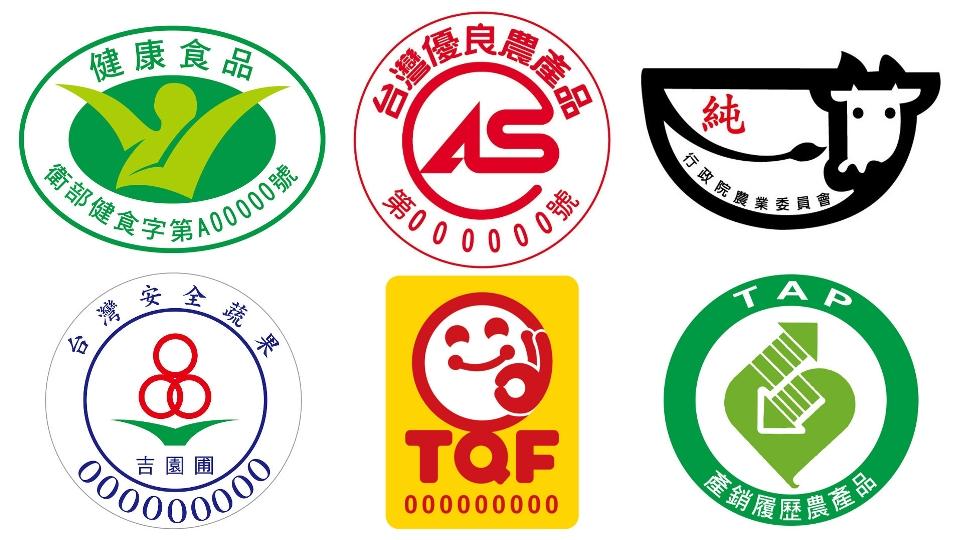 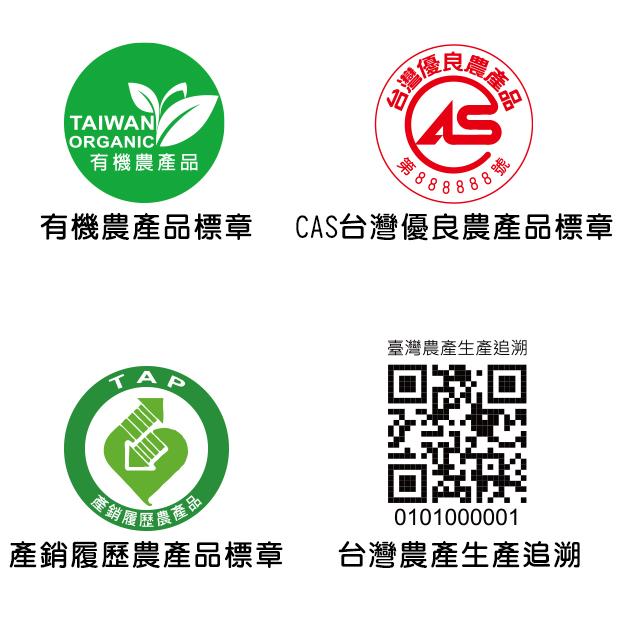 ✓✓縣市農友姓名保育品項新北市代表陳陸合翡翠樹蛙台中市代表陳錦賜多樣化棲地彰化縣代表施俊傑陸域棲地宜蘭縣代表游正福朱鸝花蓮縣代表張武增台灣長鬚山羊、台灣山羌台東先代表許瑞明八色鳥1.最愛吃米的米象，在  C  展區，你找到嗎?2.目前運動速度最快的昆蟲是什麼昆蟲   白蟻    ，牠是大自然的清道夫哦！3.瓢蟲是昆蟲界的大明星，也是農民的好幫手，牠在   E    展區，請找找看。4.有一種昆蟲會放屁又噴火，牠是誰呢？ 炮步甲                                5.小黑花椿象的體型比米粒還小，但牠是眾多小型害蟲的剋星呢！你在   E  展  區找到牠呢？                                       6.長得像蜂，其實較像蒼蠅，牠的名字是東方果實蠅，在  果樹  展區可找到。7.大家聞之色變的荔枝椿象，在  果樹  展區可找到。8.胖嘟嘟多為綠色的小可愛―蚜蟲，請找找看在   果樹/ E   展區。9.農民叫牠「跳仔」，是黃條葉蚤，背上有兩條閃亮的黃金條斑，請找  找看在    E   展區。10.我是大自然的清道夫，也是新興的昆蟲蛋白質來源，牠的名字   是   黑水虻   。在農村昆蟲家裡住了許多昆蟲音樂家，牠們正在舉辦熱鬧的演唱會，請你來聆聽牠們最拿手的歌曲，並將各種昆蟲演唱的曲目記錄下來，例如柑橘木蝨會發出「啊！」、「~哦~」的聲音，你也來試試吧！ (A)象牙木木蝨    ●                  ●嘓嘓嘓…Ko… (B)高背木蝨      ●                  ●短促高頻一長串的Di (C)海桐木蝨      ●                  ●Gi! 滴哩滴哩滴哩… (D)球翅螽斯      ●                  ●GaGa!  咿哦! (E)台灣大蟋蟀    ●                  ●5-7個吼  一長串嘿嘿…